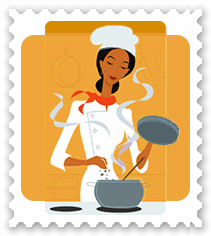                     GÜVERCİNLİK JANDARMA LOMANLARI ANAOKULU 2023-2024 EĞİTİM - ÖĞRETİM YILI ARALIK AYI SABAH KAHVALTISI  YEMEK LİSTESİMeryem AYDIN           	   Duygu ERCAN                                                                                    	         Aşçı	Okulöncesi Öğretmeni	            Hülya NALBANT                                                                           Okul MüdürüNot: Menü üzerinde okul yönetimi değişiklik yapabilir.GÜVERCİNLİK JANDARMA LOMANLARI ANAOKULU 2023-2024 EĞİTİM - ÖĞRETİM YILI ARALIK AYI ÇOCUK KULÜBÜ  YEMEK LİSTESİMeryem  AYDIN                       	   Duygu ERCAN                                                                                             Aşçı                                                                                                             Okulöncesi Öğretmeni	            Hülya NALBANT                                                                           Okul MüdürüNot: Menü üzerinde okul yönetimi değişiklik yapabilir.GÜVERCİNLİK JANDARMA LOMANLARI ANAOKULU 2023-2024 EĞİ TİM - ÖĞRETİM YILI ARALIK AYI İKİNDİ KAHVALTISI  YEMEK LİSTESİMeryem  AYDIN	   Duygu ERCAN                                                                                             Aşçı	Okulöncesi Öğretmeni	            Hülya NALBANT                                                                           Okul MüdürüNot: Menü üzerinde okul yönetimi değişiklik yapabilir.     ARALIK 2023SABAH GRUBU04.12.2023 PAZARTESİTahinli pekmez, ekmek, süt05.12.2023 SALIOmlet, zeytin, meyve çayı, ekmek 06.12.2023 ÇARŞAMBASimit, kaşar, zeytin, havuç, süt07.12.2023 PERŞEMBEÇorba , kıtır ekmek08.12.2023 CUMAHaşlanmış yumurta, zeytin, yeşillik, ekmek, süt11.12.2023 PAZARTESİTereyağlı ballı ekmek , havuç, süt12.12.2023 SALIPatatesli yumurta, meyve çayı, ekmek, zeytin 13.12.2023 ÇARŞAMBAPoğaça, zeytin, süt 14.12.2023 PERŞEMBEÇorba, kıtır ekmek15.12.2023 CUMAHaşlanmış yumurta, zeytin, yeşillik, ekmek, süt18.12.2023 PAZARTESİReçelli ekmek, peynir, süt19.12.2023 SALIKrep, peynir, reçel, meyve çayı 20.12.2023 ÇARŞAMBAFırında patates, havuç, maydanoz, peynir, ekmek  21.12.2023 PERŞEMBEÇorba, kıtır ekmek22.12.2023 CUMAEkmek Balığı, peynir, zeytin, bitki çayı25.12.2023 PAZARTESİSandviç ekmek, domates, peynir, süt 26.12.2023 SALIFırında yumurta, ekmek, zeytin, meyve çayı27.12.2023 ÇARŞAMBATost, zeytin, süt 28.12.2023 PERŞEMBEÇorba, kıtır ekmek29.12.2023 CUMAHaşlanmış yumurta, yeşillik, zeytin, meyve çayı, ekmekARALIK 2023ÖĞLEN YEMEĞİ04.12.2023 PAZARTESİKıymalı yoğurtlu makarna, salata05.12.2023 SALINohut yemeği, pirinç pilavı, komposto06.12.2023 ÇARŞAMBAIspanak yemeği, kuskus, yoğurt, ekmek07.12.2023 PERŞEMBEFırında Kıymalı Patates, çorba, komposto08.12.2023 CUMAPizza, ayran11.12.2023 PAZARTESİKıymalı yoğurtlu makarna, komposto12.12.2023 SALIKuru fasulye, bulgur pilavı, turşu, ekmek13.12.2023 ÇARŞAMBAÇorba, karışık dolma, yoğurt, ekmek14.12.2023 PERŞEMBEFırında Kıymalı Karnabahar Yemeği, Makarna, Yoğurt15.12.2023 CUMA Tavuklu pirinç pilavı, ayran18.12.2023 PAZARTESİKıymalı yoğurtlu makarna, salata19.12.2023 SALIYeşil mercimek yemeği, erişte, turşu, ekmek20.12.2023 ÇARŞAMBAZeytinyağlı pırasa, kuskus makarna , komposto21.12.2023 PERŞEMBEBulgur pilavı, yufka, turşu, ayran “Yerli Malı Kutlanacak”22.12.2023 CUMABarbunya, pirinç pilavı, turşu25.12.2023 PAZARTESİÇorba, soslu yoğurtlu makarna, komposto 26.12.2023 SALIYoğurt çorbası, Ankara tava, salata27.12.2023 ÇARŞAMBABezelye, bulgur pilavı, ayran28.12.2023 PERŞEMBEPide, ayran, salata 29.12.2023 CUMA Kremalı ve Beşamel soslu Fırın Makarna, Komposto ARALIK 2023KULÜPÖĞLEN GRUBU04.12.2023 PAZARTESİKek, sütKıymalı yoğurtlu makarna05.12.2023 SALIPrenses tatlısıNohut, pilav,turşu06.12.2023 ÇARŞAMBAKuruyemiş, MeyvePrenses tatlısı07.12.2023 PERŞEMBEİrmik tatlısı, Meyve ÇayıÇorba, kıtır ekmek08.12.2023 CUMAMeyve salatasıİrmik tatlısı, Meyve Çayı11.12.2023 PAZARTESİKuruyemiş , meyveli çayKıymalı yoğurtlu makarna12.12.2023 SALIHavuçlu Kek, LimonataKuru fasulye, pilav13.12.2023 ÇARŞAMBANesguikli süt Havuçlu kek, limonata14.12.2023 PERŞEMBEKurabiye, Bitki ÇayıÇorba, kıtır ekmek15.12.2023 CUMABisküvi, meyveTavuklu pirinç pilavı, ayran18.12.2023 PAZARTESİMozaik pasta, sütKıymalı yoğurtlu makarna19.12.2023 SALIİrmik Tatlısı, Meyve ÇayıMozaik pasta, süt20.12.2023 ÇARŞAMBAPuding, bisküviPuding, bisküvi21.12.2023 PERŞEMBEKurabiye, meyve çayıBulgur pilavı, yufka, turşu, ayran “Yerli Malı Kutlanacak”22.12.2023 CUMAIslak kekIslak kek25.12.2023 PAZARTESİKek, sütSoslu yoğurtlu makarna26.12.2023 SALIMeyve, BisküviKurabiye, meyve çayı27.12.2023 ÇARŞAMBAKurabiye, limonata Nesguik, süt28.12.2023 PERŞEMBENesguik, sütÇorba, kıtır ekmek29.12.2023 CUMAMeyve salatasıKremalı ve Beşamel soslu Fırın Makarna, Komposto